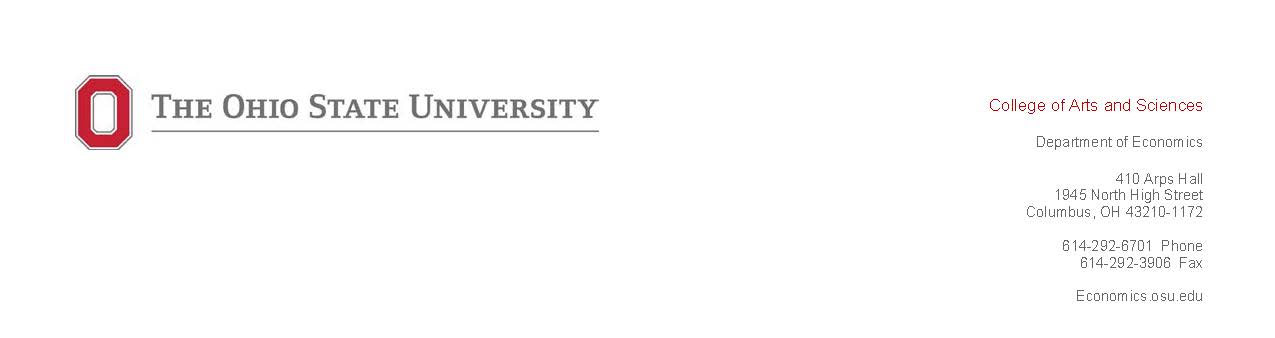 Department of EconomicsSchedule for Hani Mansour, UC-Denver Department of EconomicsSchedule for Hani Mansour, UC-Denver Department of EconomicsSchedule for Hani Mansour, UC-Denver Thursday, November 3, 2016Thursday, November 3, 2016Thursday, November 3, 201610:00am-10:30am10:30am-11:00am11:00am-11:30am11:30am-noonnoon-1:30pmLunchFaculty Club Reservation is made under “Mansour”1:30pm-2:00pm 2:00pm-2:30pm2:30pm-3:00pm3:00pm-3:30pmPrepare for seminar437 Arps3:30pm-5:00pmSeminarTaste-Based Discrimination and the Labor Market Outcomes of Arab and Muslim Men in the United States437 ArpsTime TBDDinnerTrevon LoganTBD